Anexa nr. 5.E Memoriul de prezentareI. DENUMIREA PROIECTULUI: “CONSTRUIRE HALE DEPOZITARE, PRESTARI SERVICII SI IMPREJMUIRE TEREN”II. TITULARNumele beneficiarului: Vlad Alexandru-Cristian Adresa sediu: mun. Targoviste str. Elena Vacarescu, nr.4, jud. Dambovita.Amplasament: com. Aninoasa, sat Aninoasa, str. DE610, nr.FN, UTR5, jud. Dambovita.Numar de telefon, de fax si adresa de e-mail, adresa paginii de internet:Tel. Mobil: 0766270988Tel. Fax : -Adresa e-mail: office@marudro.roAdresa pagina internet: -Numele persoanelor de contact:  Director/manager/administrator: Vlad Alexandru - CristianResponsabil pentru protectia mediului: Vlad Alexandru – Cristian.III. DESCRIEREA CARACTERISTICILOR FIZICE ALE INTREGULUI PROIECTa) un rezumat al proiectului:Prin proiect se propune construirea a doua hale pentru depozitarea documentelor arhivate, spatiu administrative - birouri si imprejmuirea terenului.Constructiile propuse (HALE DEPOZITARE SI PRESTARI SERVICII) se vor realiza din structura metalica, fundatii b.a. monolit de tip izolate, inchideri perimetrale din panouri sandwich, avand grosimea de 6cm, sarpanta din structura metalica si panouri sandwich, avand grosimea de 6cm.Finisaje:Se vor utiliza materiale de finisaj ca: pardoseala beton elicopterizat, panouri sandwich vopsite electrostatic.Pentru realizarea amenajarilor exterioare se va realiza un iluminat al zonelor de acces cu proiectoare cu surse led montate pe fatadele halelor, iar imprejmuirea din stalpi din teava rectangulara cu inchideri din plasa bordurata.Halele vor fi constructii P + 1E partial (supanta) cu urmatoarele functiuni:La parter:Hala depozitare arhiva		           487,13 m2Camera de lucru	   	   		 19,41 m2Vestiar/Oficiu			 		   6,70 m2GS			 		   	   2,28 m2ECS			 		   	   0,74 m2La etaj:Birou 1		           			 14,37 m2Birou 2		           			 14,37 m2In acest scop sunt propuse urmatoarele functiuni:intrare in hala - receptionarea documentelor de catre personalcamera de lucru- implică un proces complex de fondare, sortare, ordonare, legătorie, numerotare, inscripționare și inventariere a documentelor predate spre prelucrare. Operațiunile se realizează metodic, cu personal specializat.- camera de lucru va fi dotata cu mobilier specific (masa de lucru, calculator, scaune, etc.)hala depozitare arhiva- depozitarea documentelor in urma introducerii in baza de date - hala va fi dotata cu rafturi speciale pentru arhive (rafturi metalice)birouri - consultare documente – acces rapid și facil la informațiile din documentele depozitate, în funcție de nevoile specifice ale clienților- birourile vor fi dotate cu mobilier specific (birouri, calculatoare, scaune, multifunctionala, scannere, laptop, server, storage, etc.)vestiar/oficiu- spatiu destinate personalului pentru scopuri multifunctionale privind necesitatile umane dotat cu mobilier specificgrup sanitar- va fi dotat in scopul utilizarii personalului cu vas de wc, lavoar, oglinda, suport hartie igienica, cos baie           Accesul la birouri se va realiza prin intermediul unei scari metalice de acces, care tine cont de masurile de siguranta si accesibilitate in exploatare.Amplasamentul proiectului:Regiunea: Sud MunteniaJudeţul: DâmboviţaLocalitatea: Aninoasa.Regimul juridic:Terenul pe care se propune investitia este detinut in proprietate Vlad Alexandru-Cristian, conform actului de alipire nr. 2583 din 23.11.2022, Nr. Cad. 73032, 75013, 75654, 75014, 75015, 75680, 75815, suprafata terenului este de 9331 mp, situate in intravilanul com. Aninoasa. Terenul nu se afla in zona de protectie a monumentelor.Regimul economic:Teren arabil;Imobilul se regaseste in UTR 5 Aninoasa, zona ID – Industrie si depozitare;Teren liber de constructii;Acces la strada DE610 – drum necadastrat si neprelucrat inca in inventarul domeniului public al comunei Aninoasa.Regimul tehnic:Utilitati existente in zona: energie electrica, Alimentarea cu apa potabila asigurata de la reteaua de apa a localitatii.Vecinatati:Constructiile propuse se vor amplasa pe teren astfel: Hala 1: la distanta de 2.00m fata de limita de proprietate cu IE75307 - (E), la distanta 141.46 m fata de limita de proprietate cu DE627 - (N), la distanta de 20.79m fata de limita de proprietate cu DE610 - (S) si la distanta de 32.02m fata de limita de proprietate Constantin Dumitru - (V).Hala 2: la distanta de 32.02m fata de limita de proprietate cu IE75307 - (E), la distanta 141.03 m fata de limita de proprietate cu DE627 - (N), la distanta de 17.49m fata de limita de proprietate cu DE610 - (S) si la distanta de 2.00m fata de limita de proprietate Constantin Dumitru - (V).b)Justificarea necesitatii proiectului:Arhivarea anumitor documente ce apartin institutiilor sau societatilor comerciale este obligatorie, conform legislatiei in vigoare.Necesitatea depozitarii documentelor intr-un loc specializat si securizat este tot mai mare, deoarece documentatia si actele unei institutii sau firme se acumuleaza. Depozitarea acestora intr-un loc necorespunzator poate duce la degradarea lor sau la scurgerea de informatii importante aferente acestora, fapt care poate duce la infractiune si incalcarea securitatii personale sau a companiei/organizatiei. c) valoarea investitiei;Valoarea investitiei estimata: 800 000 lei.d) perioada de implementare propusa;Perioada de implementare estimata pentru realizarea investitiei: 12 luni de la data obtinerii autorizatiei de construire.e) planse reprezentand limitele amplasamentului proiectului, inclusiv orice suprafata de teren solicitata pentru a fi folosita temporar (planuri de situatie si amplasamente)Prezentei documentatii se ataseaza planse tehnice.- plan de incadrare in zona;- plan de amplasament si delimitare a imobilului (plan cadastral).f) o descriere a caracteristicilor fizice ale intregului proiect, formele fizice ale proiectului (planuri, cladiri, alte structuri, materiale de constructie si altele). Se prezinta elementele specifice caracteristice proiectului propus:HALA 1 - constructie propusaSUPRAFATA CONSTRUITA PARTER= 500.98MPSUPRAFATA CONSTRUITA ETAJ= 66.42MPSUPRAFATA DESFASURATA= 567.41MPSUPRAFATA UTILA TOTALA= 552.93MPHALA 2 - constructie propusaSUPRAFATA CONSTRUITA PARTER= 500.98MPSUPRAFATA DESFASURATA= 500.98MPSUPRAFATA UTILA = 492.16MPSUPRAFATA CONSTRUITA TOALA =1001.96MPSUPRAFATA DESFASURATA TOALA= 1068.39MPSUPRAFATA UTILA TOALA =1045.09MPINDICI URBANISTICI:BILANT INDICI URBANISTICI SUPRAFATA TEREN=9331.00MP - intravilan SUPRAFATA alei pietonale/auto betonate/pietruite=525.42MPSUPRAFATA parcari auto betonate=275.00MPSUPRAFATA spatii verzi=7528.62MPP.O.T.=00.00%	C.U.T.=0.00   situatie existentaP.O.T.=50.00%	C.U.T.=1.00   conf. CU nr.528/28.12.2022P.O.T.=10.73%	C.U.T.=0.114 in urma propuneriiConstructile propuse (HALE DEPOZITARE SI PRESTARI SERVICII) se vor realiza din structura metalica, fundatii b.a. monolit de tip izolate, inchideri perimetrale din panouri sandwich, avand grosimea de 6cm, sarpanta din structura metalica si panouri sandwich, avand grosimea de 6cm.Solutii constructive si de finisaj- fundatii: Fundatiile imobilului sunt de tip fundatii izolate sub stalpii cadrelor transversale si se vor lega perimetral cu grinzi de fundare. Fundatiile sunt formate din bloc si cuzinet armat si are talpa de 3.00x1.60m /1.60x1.60m. Adancimea de fundare va respecta recomandarile studiului geotehnic.- suprastructura: Suprastructura constructiei in ansamblu ce face obiectul prezentului proiect  are o deschidere si  patru travei  si este alcatuita din cadre  metalice: stalpi si grinzi din profile laminate.- inchideri exterioare	: Inchiderile perimetrale ale cladirii se vor realiza pereti compoziti formati din panouri sandwich cu acestia se vor fixa pe profile laminate rectangulare, cu suruburi autofiletante.- compartimentari interioare: Peretii de compartimentare interiori se vor realiza din panouri gips-carton cu miez de vata minerala, pe structura metalica (schelet simplu) din tabla ambutisata.- pardoseli: Beton elicopterizat si pardoseala gresie antiderapanta. - acoperis: Acoperisul va fi  realizat din pane metalice pe care reazema învelitoareaSiguranța la foc se va asigura prin ușile exterioare de acces și de evacuare, materialele necombustibile utilizate la execuție, prin respectarea prevederilor din memoriul de siguranța la foc care se va întocmit la faza proiect tehnic și a normelor specifice privind exploatarea si intretinerea acestora si a intregii incinte.- invelitoare: panouri sandwich in grosime de 50 mm sau similar cu sistem de parazapezi- tamplarie: usi si ferestre din rame PVC cu geam termoizolant- panouri si litere luminoase: dibond si plexiglas cu leduri- trotuare: din beton slab armat cu panta minim 5% către exterior limitate de borduri- balustrade: metalice- finisaje interioare: Finisajele interioare au fost alese in functie de destinatia si functiunea incaperilor in care se gasesc. Gama interioara de culori sau modelul si/sau materialele folosite la tratarea interioarelor vor fi alese de catre beneficiar sau va face obiectul unui proiect de amenajari interioare. Pentru punerea in opera a diverselor tipuri de finisaje se va respecta tehnologia si indicatiile producatorilor- in zona birouri pardoseala va fi realizată din parchet de lemn, iar pereții vor fi zugraviți cu vopsea lavabila.- spatiul pentru vestiar și grupurile sanitare vor fi placate cu gresie, iar pereții vor fi placați cu faianta.Tamplaria interioara și exterioară va fi executata din profile PVC cu geam termopan și asigura etanseitatea și izolarea termica corespunzatoare Normelor Europene și Romanesti referitoare la eficiența termica a cladirilor.Toate soluțiile constructive respectă reglementarile și STAS - urile in vigoare in ceea ce privește normativele in construcții, normativele de siguranța la foc, siguranța populatiei, securitatea și sanatatea in munca.- imprejmuire: La cererea beneificiarului zona de amplasare a halelor se va imprejmuri din stalpi din teava rectangulara cu inchideri din plasa bordurata;- drum: se va amenaja un drum de acces, cu o latime medie de 4 m, zona de platforma betonata din fata halei va avea rol de parcare, dar si cu rol de intoarceri/manevre pentru utilaje.Suprafața alei pietonale/auto betonate=275mp si suprafata alei auto pietruite=525.42mp.FACTORI DE RISC: CATEGORIA DE IMPORTANTA	“C”CLASA DE IMPORTANTA 		“III”Ag=0.30	Tc=1.0 sSe prezinta elementele specifice caracteristice proiectului propus: profilul si capacitatile de productie:Dupa terminarea investitiei pe amplasament se va desfasura activitatea de arhivare documente.In cadrul activitatii de arhivare a documentelor nu exista procese de productie efective.descrierea instalatiei si a fluxurilor tehnologice existente pe amplasament (dupa caz):Nu este cazul.descrierea proceselor de productie ale proiectului impus, in functie de specificul investitiei, produse si subproduse obtinute, marimea, capacitatea:Nu este cazul.materiile prime, energia si combustibilii utilizati, cu modul de asigurare a acestora:Retea electrica:Alimentarea cu energie electrica se va face in conformitate cu Studiul de solutie si Avizul de racordare ce se vor elibera de catre furnizorul de energie electrica.Iluminatul artificial se va realiza cu corpuri de iluminat echipate cu lampi cu surse LED, cu anumite protectii in functie de destinatia incaperilor. Corpurile de iluminat vor fi alimentate intre faza si nul. Circuitele de alimentare a corpurilor de iluminat sunt separate de cele pentru alimentarea prizelor. Fiecare circuit de iluminat este incarcat astfel incat sa insumeze o putere totala de maxim 1,2 kW. Circuitele pentru iluminat  sunt realizate cu cabluri tip CYY, cu manta din PVC montate aparent pe paturi de cabluri.Retea sanitara:Alimentarea cu apa rece a obiectivului se va realiza de la reteaua de alimentare cu apa a localitatii.Apa calda de consum menajer va fi preparata in boiler bivalent amplasat spatiul tehnic.Apele uzate menajere colectate de la obiectele sanitare, sunt evacuate gravitaţional prin curgere libera fiind directionate catre bazinul vidanjabil propus. Apele meteorice de pe acoperis sunt colectate cu ajutorul jgheaburilor si evacuate prin intermediul coborarilor verticale pe teren. Conductele de apa vor fi din teava de PEHD si se vor imbina prin fitinguri speciale sau prin termofuziune. Nu se admit imbinari prin fitinguri ingropate in pamant ci numai in camine de vane. In executia lucrarilor de retele de alimentare de apa se va tine seama de prescriptiile SR 3416-96. Conductele de PEHD se vor monta ingropat in pamant pe un pat de nisip de 15 cm grosime si se vor acoperii tot cu nisip peste generatoarea superioara cu inca 15 cm.Reţea termica:Pentru realizarea confortului termic in birouri se foloseste instalatie de incalzire cu pompe de caldura.racordarea la retelele utilitare existente in zona:1. Alimentarea cu apa potabila asigurata de la reteaua de apa a localitatii;2. Energie electrica asigurata de la reteaua existenta in zona;3. Evacuarea apelor uzate menajere sunt preluate de catre reteaua de canalizare si deversate la bazinul vidanjabil;4. Evacuarea apelor pluviale se face la suprafata terenului prin jgheaburi si burlane;5. Asigurarea apei tehnologice, daca este cazul – Nu este cazul;6. Asigurarea agentului termic – nu este cazul.descrierea lucrarilor de refacere a amplasamentului in zona afectata de executia investiei: Dupa realizarea lucrarilor de constructie zona va fi curatata de toate resturile provenite din lucrari. Pentru colectarea deseurilor se va incheia un contract cu o firma de salubrizare.La finalizarea lucrarii spatiile verzi afectate de lucrarile de constructii se vor replanta, acoperindu-se cu pomi si gazon.cai noi de acces sau schimbari ale celor existente:Nu este cazul.resursele naturale folosite in constructie si functionare:Pentru constructie se vor folosi materiale de constructii standard: nisip, ciment, fier beton, metal, table, iar pe parcursul duratei de functionare se va folosi ca resursa naturala apa (asigurata din bransamentul de apa propus).metode folosite in constructie: Tehnologia de realizare a lucrarilor pentru construire cuprinde urmatoarele etape generale: - lucrari de amenajare a terenului; - excavari pentru realizarea fundatiilor; - realizarea cofrajelor, montarea elementelor de armatura si turnarea betonului;- executia lucrarilor; - executia montajelor unde este cazul; - realizarea lucrarilor aferente retelelor de utilitati; - lucrari de indepartare a materialelor si utilajelor / echipamentelor ramase pe amplasament.Lucrari de refacere a terenului ocupat temporar, dupa finalizarea lucrarilor de constructii, cuprind: - curatarea terenului de materiale, deseuri, reziduuri; - eliminarea / valorificarea deseurilor si resturilor de materiale prin societati autorizate; - nivelarea terenului. La finalizarea lucrarilor se va proceda la dezafectarea organizarii de santier.planul de executie, cuprinzand faza de constructie, punerea in functiune, exploatare, refacere si folosire ulterioara;Lucrarea propusa, va avea intocmite proiecte pentru fazele de lucrari: faza D.T.A.C. şi faza P.Th. care vor fi depuse la Primaria Comunei Aninoasa, iar dupa obtinerea AUTORIZATIEI de CONSTRUIRE, cladirea autorizata urmeaza sa fie executata, conform proiectelor şi detaliilor elaborate. Fazele de executie: - lucrari de terasamente - sapaturi, fundatii, platforme; - lucrari de suprastructura; - instalatii in constructii.relatia cu alte proiecte existente sau planificate: Nu este cazul.detalii privind alternativele care au fost luate in considerare:Nu este cazul.alte activitati care pot aparea ca urmare a proiectului (de exemplu, extragerea de agregate, asigurarea unor noi surse de apa, surse sau linii de transport al energiei, cresterea numarului de locuinte, eliminarea apelor uzate si a deseurilor):Deseurile rezultate vor fi gestionate in conformitate cu Legea nr. 17/2023 pentru aprobarea OUG nr. 92/2021 privind regimul deseurilor. Alte autorizatii cerute pentru proiect: Prin Certificatul de Urbanism nr. Nr. 528 din 28.12.2022, eliberat de Primaria Comunei Aninoasa, s-au mai solicitat urmatoarele: Aviz Alimentare cu energie electrica;Aviz Agentia pentru Protectia Mediului Dambovita;Aviz Directia de Sanatate publica Dambovita;Aviz OMV PETROM;Aviz Securitatea la incendiu.IV. DESCRIEREA LUCRARILOR DE DEMOLARE NECESARE:planul de executie a lucrarilor de demolare, de refacere si folosire ulterioara a terenului Nu e cazul.descrierea lucrarilor de refacere a amplasamentuluiNu e cazul.cai noi de acces sau schimbari ale celor existente, dupa cazNu e cazul.metode folosite in demolare Nu e cazul.detalii privind alternativele care au fost luate in considerareNu e cazul.alte activitati care pot aparea ca urmare a demolarii (de exemplu, eliminarea deseurilor)Nu e cazul.V. DESCRIEREA AMPLASARII PROIECTULUIdistanta fata de granite pentru proiectele care cad sub incidenta Conventiei privind evaluarea impactului asupra mediului in context tranfrontiera, adoptata la Espoo la 25 februarie 1991, ratificata prin Legea nr. 22/2001; Nu este cazul.localizarea amplasamentului in raport cu patrimoniul cultural potrivit Listei Monumentelor Istorice actualizata periodic si publicata in Monitorul Oficial al Romaniei si a Repertoriului Arheologic National instituit prin OG nr.43/2000 privind protecția patrimoniului arheologic și declararea unor situri arheologice ca zone de interes național, republicată, cu modificările și completările ulterioare; Nu este cazul.- harti, fotografii ale amplasamentului care pot oferi informatii privind caracteristicile fizice ale mediului, atat naturale, cat si artificiale si alte informatii privind:Folosintele actuale si planificate ale terenului atat pe amplasament, cat si pe zone adiacente acestuia;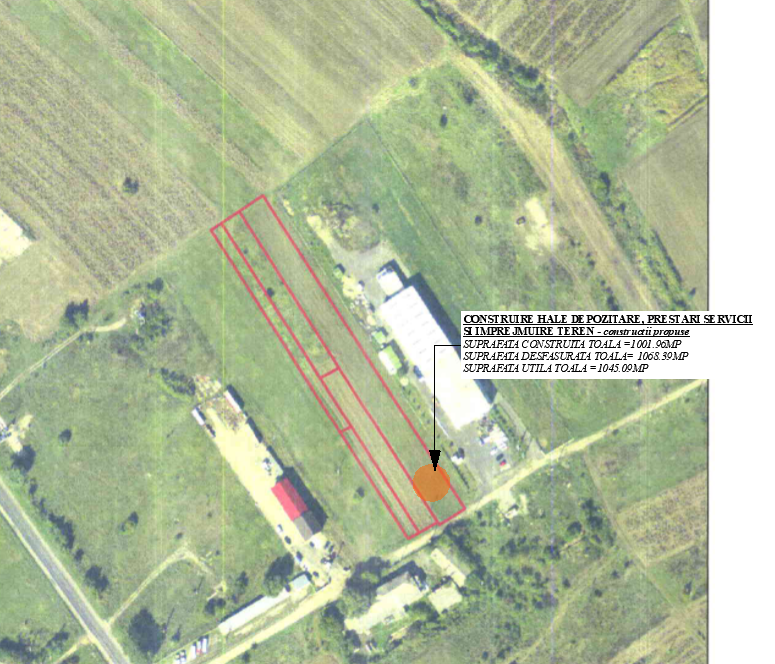 Terenul pe care se propune investitia este detinut in proprietate Vlad Alexandru-Cristian, conform actului de alipire nr. 2583 din 23.11.2022, Nr. Cad. 73032, 75013, 75654, 75014, 75015, 75680, 75815, suprafata terenului este de 9331 mp, situate in intravilanul com. Aninoasa. Terenul nu se afla in zona de protectie a monumentelor.Politici de zonare si de folosire a terenului;Nu este cazul.Arealele sensibile;Nu este cazul.– coordonatele geografice ale amplasamentului proiectului, care vor fi prezentate sub forma de vector în format digital cu referinta geografica, în sistem de proiectie nationala Stereo 1970;Nu este cazul.– Detalii privind orice varianta de amplasament care a fost luata in considerare;Nu este cazul.VI. DESCRIEREA TUTUROR EFECTELOR SEMNIFICATIVE POSIBILE ASUPRA MEDIULUI ALE PROIECTULUI, ÎN LIMITA INFORMATIILOR DISPONIBILE:Datorita specificului activitatii proiectul nu va produce efecte negative asupra mediului.A. Surse de poluanti si instalatii pentru retinerea, evacuarea si dispersia poluantilor in mediu:Protectia calitatii apelor:- sursele de poluanti pentru ape, locul de evacuare sau emisarul;Din activitatea specifica de exploatare a obiectivului vor rezulta urmatoarele tipuri de ape: - ape uzate igienico menajere, evacuate in reteaua de canalizare ce deverseaza in bazinul vidanjabil; - apele meteorice de pe acoperis sunt colectate cu ajutorul jgheaburilor si evacuate prin intermediul coborarilor verticale pe teren. Datorita solutiei constructive si colectarii deseurilor, investitia ce urmeaza a se infiinta nu prezinta pericol de poluare a componentei de mediu - apa. Nu se fac evacuari de ape in receptor natural.– statiile si instalatiile de epurare sau de preepurare a apelor uzate prevazute;Tinand cont de faptul ca amplasamentul proiectului beneficiaza atat de canalizare cat si de alimentare cu apa, nu se vor evacua ape in emisare naturale.Nu sunt necesare statii si instalatii de epurare sau preepurare a apelor uzate.Protecţia aerului:– sursele de poluanti pentru aer, poluanti, inclusiv surse de mirosuri;Natura activitatii desfasurate de beneficiar si realizarea obiectivului de investitie nu prezinta nici un risc si nici o sursa de poluare a atmosferei.Pe perioada executiei lucrarilor vor fi asigurate masurile si actiunile necesare pentru prevenirea poluarii factorilor de mediu cu pulberi, praf si noxe de orice fel.In perioada de realizare a proiectului emisiile vor consta in gazele de esapament de la utilaje/autovehicule, precum si in pulberile/praful antrenat. In perioada de utilizare a constructiei nu vor exista surse directe de poluare a aerului.– instalatiile pentru retinerea si dispersia poluantilor în atmosfera;Nu este cazul.3. Protectia impotriva zgomotului si vibratiilor:– sursele de zgomot si de vibratii;In timpul realizarii lucrarilor, sursele de producere a zgomotului si vibratiilor sunt utilajele, aparatura si echipamentele utilizate pentru activitatile curente. Executantul va utiliza utilaje si mijloace tehnice agrementate tehnic si din punct de vedere al protectiei mediului, astfel incat sa nu se depaseasca nivelurile de zgomot si vibratii admise.In perioada de functionare, nivelul de zgomot si vibratii generate in cadrul obiectivului va fi nesemnificativ, deoarece nu se folosesc unelte sau echipamente complexe.– amenajarile si dotarile pentru protectia impotriva zgomotului si vibratiilor;Nu se impun amenajari speciale pentru protectia impotriva zgomotului si vibratiilor.4. Protectia impotriva radiatiilor:– sursele de radiatii;Lucrarile de constructii propuse prin prezentul proiect, nu presupun manipularea, depozitarea sau utilizarea surselor radioactive, obiectivul neprezentand o sursa de radiatii. Activitatea care se va desfasura in obiectivul propus nu presupune folosirea radiatiilor, deci nu exista o sursa de radiatii pentru populatia din jur.– amenajarile si dotarile pentru protectia impotriva radiatiilor;Nu este cazul.5. Protectia solului si a subsolului:– sursele de poluanti pentru sol, subsol, ape freatice si de adancime;In perioada de executie se vor efectua lucrari care vor afecta orizonturile superficiale ale solului, se considera ca impactul asupra solului este unul redus.Pe perioada de executie se pot lua in considerare urmatoarele surse de poluare: poluari accidentale ale solului cu carburanti, proveniti de la utilaje;deseuri din activitatea de constructie si deseuri menajere.In timpul functionarii, se vor avea in vedere ca potentiale surse: - canalizarea apelor uzate menajere / pluviale - gestionarea deseurilor.– lucrarile si dotarile pentru protectia solului si a subsolului;Pe perioada executiei lucrarilor se vor lua masurile necesare pentru:evitarea scurgerilor accidentale de produse petroliere de la autovehiculele transportatoare;evitarea depozitarii necontrolate a materialelor folosite si deseurilor rezultate direct pe sol in spatii neamenajate corespunzator;amenajarea   provizorie   a   unor   grupuri   sanitare   corespunzatoare (toalete ecologice);refacerea zonelor afectate de realizarea lucrarilor;in   perioada executiei se vor   utiliza materiale   de   constructii   preambalate, betonul se va aduce preparat din statiile de betoane, se va utiliza doar nisip, balast, piatra in vrac, materiale care nu produc un impact negativ asupra solului.In faza de functionare protectia solului si a subsolului se va realiza prin depozitarea deseurilor   menajere   in   containere   etanse, amplasate   intr-o   zona   special amenajata in cadrul incintei si se preiau periodic de catre o societate specializata, in baza unui contract de prestari servicii si se vor efectua periodic lucrari de curatare a retelei de canalizare in vederea evitarii colmatarii acesteia.6. Protectia ecosistemelor terestre si acvatice:– identificarea arealelor sensibile ce pot fi afectate de proiect;In vecinatatea obiectivului prezentat nu se intalnesc specii vegetale, fauna acvatica sau terestra, ocrotite si nu sunt prevazute programe sau masuri speciale pentru protectia ecosistemelor, a biodiversitatii si pentru ocrotirea naturii.– lucrarile, dotarile si masurile pentru protectia biodiversitatii, monumentelor naturii si ariilor protejate;Activitatile desfasurate in cadrul proiectului nu vor avea un impact negativ asupra ecosistemelor terestre si acvatice.7. Protectia asezarilor umane si a altor obiective de interes public:– identificarea obiectivelor de interes public, distanta fata de asezarile umane, respectiv fata de monumente istorice si de arhitectura, alte zone asupra carora exista instituit un regim de restrictie, zone de interes traditional si altele;Nu sunt  afectate  constructiile  si  asezarile  umane  din  vecinatate. Prin natura  si  structura activitatii desfasurate in cadrul amplasamentului, nu se intrevad efecte negative asupra starii de sanatate a populatiei. In timpul efectuarii  lucrarilor  de  construire  si  in cadrul  activitatii  ce  se  va  desfasura  pe  amplsament nu vor  fi manipulate masini sau utilaje care sa prezinte vreun risc semnificativ de producere de accidente majore sau avarii in exploatare.- lucrarile, dotarile si masurile pentru protectia asezarilor umane si a obiectivelor protejate si/sau de interes public. Datorita specificului proiectului, nu sunt necesare masuri de protejare a asezarilor umane sau a altor obiective de interes public.8. Prevenirea si gestionarea deseurilor generate pe amplasament in timpul realizarii proiectului/in timpul exploatarii, inclusiv eliminarea:– lista deseurilor (clasificate si codificate în conformitate cu prevederile legislatiei europene si nationale privind deseurile), cantitati de deseuri generate;In perioada de executie se va asigura colectarea selectiva a deseurilor rezultate in urma proceselor de construire, depozitarea temporara corespunzatoare a fiecarui deseu rezultat in recipienti, cutii metalice, containere etc. Deseurile si materialele valorificabile vor fi transportate in zone special amenajate in vederea refolosirii lor sau valorificarii la terti. La finalizarea investitiei deseurile rezultate vor fi gestionate in conformitate cu Legea nr. 17/2023 privind aprobarea O.U.G. nr. 92/2021 privind regimul deseurilor. In faza de constructie:Regimul gospodaririi deseurilor produse in timpul executiei va face obiectul organizarii de santier, in conformitate cu reglementarile in vigoare. Se estimeaza ca in faza de executie se vor genera urmatoarele tipuri de deseuri:Deseuri de constructii si demolari (17), provenite din resturile materialelor folosite pentru constructii si amenajari:17 01 beton, 17 02 03 Materiale plastice, 17 04 metale (inclusiv aliajele lor): - 17 04 01 cupru, bronz, alama; - 17 04 02 Aluminiu; 17 04 05 fier si otel;Deseuri municipale (deseuri menajere), inclusiv fractiuni colectate separat (20), provenite de la forta de munca din santier: 20 01 fractiuni colectate: 20 01 01 hartie si carton; 20 01 02 Sticla; 20 01 08 deseuri biodegradabile (resturi alimentare de la muncitori); 20 01 10 Imbracaminte; 20 01 11 Materiale textile; 20 03 01 deseuri municipale amestecate.Deseuri de ambalaje: (15), provenite din ambalajele materialelor utilizate in constructii: -15 01: ambalaje si deseuri de ambalaje (inclusiv deseuri municipale de ambalaje colectate separat): 15 01 01ambalaje de hartie si carton; 15 01 02 ambalaje de materiale plastice; - 15 01 03 ambalaje de lemn; - 15 01 04 ambalaje metalice; -15 01 06 ambalaje amestecate; 15 01 07 ambalaje de sticla.Deseurile tipice rezultate in perioada de functionare sunt:deseuri municipale amestecate (cod 20 03 01);deseuri de ambalaje (hartie si carton –cod 15 0101, plastice – cod 15 01 02, sticla- cod 15 0107, metal- cod 15 01 04);Deseurile vor fi depozitate in europubele speciale ce sunt separate si clasate in functie de natura deseului amplasate intr-o   zona   special amenajata in cadrul incintei fiind preluate periodic de catre o societate specializata, in baza unui contract de prestari servicii.– programul de prevenire si reducere a cantitatilor de deseuri generate;Prevenirea si reducerea cantitatilor de gunoi va fi facut prin colectare selectiva a gunoaielor de pe amplasament, depozitate in europubele.Reciclarea si gestionarea deseurilor revine in sarcina operatorului local de salubritate.– planul de gestionare a deseurilor;In timpul executiei deseurile se vor sorta pe categorii, vor fi depozitate pe platforma special creata in acest scop, pentru organizarea de santier. Deseurile vor fi preluate de operatorul local de salubritate si prin grija acestuia se va stabili planul de reciclare al deseurilor.La finalizarea investitiei deseurile rezultate vor fi gestionate in conformitate cu Legea nr. 17/2023 privind aprobarea O.U.G. nr. 92/2021 privind regimul deseurilor. 9. Gospodărirea substanţelor şi preparatelor chimice periculoase- substanţele şi preparatele chimice periculoase utilizate şi/sau produse:Nu este cazul. Nu se vor folosi astfel de substante.- modul de gospodărire a substanţelor şi preparatelor chimice periculoase şi asigurarea condiţiilor de protecţie a factorilor de mediu şi a sănătăţii populaţiei:Nu este cazul. Nu se vor folosi astfel de substante.B. Utilizarea resurselor naturale, în special a solului, a terenurilor, a apei si biodiversitatii.In perioada de implementare a proiectului se vor utiliza, din cadrul resurselor naturale, nisip si diferite sorturi de pietris, precum si apa.Alimentarea cu apa a obiectivului se va realiza prin racord la reteaua de apa a comunei Aninoasa.VII. DESCRIEREA ASPECTELOR DE MEDIU SUSCEPTIBILE A FI AFECTATE IN MOD SEMNIFICATIV DE PROIECT- impactul asupra populatiei, sanatatii umane, biodiversitatii (acordand o atentie speciala speciilor si habitatelor protejate), conservarea habitatelor naturale, a florei si a faunei salbatice, terenurilor, solului, folosintelor, bunurilor materiale, calitatii si regimului cantitativ al apei, calitatii aerului, climei (de exemplu, natura si amploarea emisiilor de gaze cu efect de sera), zgomotelor si vibratiilor, peisajului si mediului vizual, patrimoniului istoric si cultural si asupra interactiunilor dintre aceste elemente. Natura impactului (adica impactul direct, indirect, secundar, cumulativ, pe termen scurt, mediu si lung, permanent si temporar, pozitiv si negativ);Avand in vedere functiunea propusa pentru proiect, dotarile prevazute, dar si masurile ce se vor lua, se poate aprecia ca impactul asupra factorilor de mediu, climei, conservarii habitatelor naturale sau asupra sanatatii umane, va fi redus in perioada de realizare a proiectului si nesemnificativ in cea de functionare a obiectivului.- extinderea impactului (zona geografica, numarul populatiei/habitatelor/speciilor afectate);Nu este cazul.- magnitudinea si complexitatea impactului;Nu este cazul.- probabilitatea impactului; In contextul respectarii masurilor prevazute pentru diminuarea impactului asupra factorilor de mediu, dar si a avizelor emise pentru prezentul proiect se va reduce probabilitatea producerii de evenimente care sa determine un impact negativ asupra factorilor de mediu.- durata, frecventa si reversibilitatea impactului; Impactul asupra factorilor de mediu se manifesta in perioada de executie. - masurile de evitare, reducere sau ameliorare a impactului semnificativ asupra mediului;Atat realizarea investitiei cat si exploatarea acesteia nu va avea un impact negativ asupra mediului, deci nu va fi necesara luarea unor masuri speciale de reducere si/sau ameliorare a impactului. - natura transfrontaliera a impactului. Proiectul nu produce efecte transfrontaliere.  VIII. PREVEDERI PENTRU MONITORIZAREA MEDIULUI - DOTARI SI MASURI PREVAZUTE PENTRU CONTROLUL EMISIILOR DE POLUANTI ÎN MEDIU, INCLUSIV PENTRU CONFORMAREA LA CERINTELE PRIVIND MONITORIZAREA EMISIILOR PREVAZUTE DE CONCLUZIILE CELOR MAI BUNE TEHNICI DISPONIBILE APLICABILE. SE VA AVEA IN VEDERE CA IMPLEMENTAREA PROIECTULUI SA NU INFLUENTEZE NEGATIV CALITATEA AERULUI IN ZONA.In timpul realizarii proiectului si functionarii obiectivului, se vor lua masuri de prevenire si limitare a impactului asupra factorilor de mediu si sanatatii umane, masuri prezentate la pct.VI. Totodata, se vor respecta prevederile legale in vigoare, aplicabile proiectului si functionarii obiectivului. Prin natura functiunii sale, investitia ce urmeaza a fi realizata nu necesita controlul emisiilor de poluanti in mediu. IX. LEGATURA CU ALTE ACTE NORMATIVE SI / SAU PLANURI /  PROGRAME / STRATEGII / DOCUMENTE DE PLANIFICAREA. Justificarea incadrarii proiectului, dupa caz, in prevederile altor acte normative nationale care transpun legislatia comunitara (IED, SEVESO, Directiva-cadru apa, Directiva-cadru aer, Directiva-cadru deşeuri etc.)Investitia se va realiza in concordanţa cu prevederile legislatiei romanesti in vigoare din domeniul proiectarii si executiei in constructii:- Legea nr.50/1991 privind autorizarea executarii lucrarilor de constructii, republicata, cu completarile si modificarile ulterioare;- Legea nr.10/1995 privind calitatea in constructii, cu completarile si modificarile ulterioare.B. Se va menţiona planul/programul/strategia/documentul de programare/planificare din care face proiectul, cu indicarea actului normativ prin care a fost aprobat. Investitia este privata si nu a fost aprobata prin niciun program, plan sau strategie de dezvoltare.X. LUCRARI NECESARE ORGANIZARII DE SANTIER: – descrierea lucrarilor necesare organizarii de santier;Pana la finalizarea investitiei, pe teren se va amplasa un container metalic, necesar organizarii de santier.Pentru asigurarea utilitatilor santierului se vor face bransamentele legate la retelele existente in zona sau cu mijloace specific (W.C. ecologic etc.).Pentru evacuarea deseurilor din incinta se va incheia un contract cu regiile de specialitate.Imprejmuirea santierului se va realiza conform detaliilor definitive din proiect sau cu panouri metalice tip, strict in interiorul limitei de proprietate.- localizarea organizarii de santier;Organizarea de santier este localizata la locul de implementare a proiectului si anume in comuna Aninoasa, satul Aninoasa, cod postal 137005, strada DE610, nr. FN, UTR5, judetul Dambovita.– descrierea impactului asupra mediului a lucrarilor organizarii de santier;Organizarea de santier va fi realizata in incinta, in spatii temporare, fara a se aduce atingere factorilor de mediu.- surse de poluanti si instalatii pentru retinerea, evacuarea si dispersia poluantilor în mediu în timpul organizarii de santier. Utilajele si autovehicolele folosite la transportul materialelor, a personalului muncitor sunt surse temporare de poluare fonica, praf, emisii si vibratii.- dotari si masuri prevazute pentru controlul emisiilor de poluanti in mediu.imprejmuirea amplasamentului pe care se va realiza proiectul; amplasarea de toaleta ecologica;intretinerea corespunzatoare a mijloacelor de transport/utilajelor si echipamentelor din dotare;efectuarea operatiilor de reparatii si intretinere a mijloacele de transport si utilajelor in unitati de profil autorizate;aprovizionarea combustibilului se va face numai de la operatori economici autorizati pentru desfasurarea activitatilor de comert/distributie carburanti;amenajarea traseelor in cadrul santierului astfel incat sa fie evitate derapajele, sa nu se produca noroi sau baltire de apa;curatarea si stropirea periodica a zonei de lucru, pentru diminuarea cantitatilor de pulberi din atmosfera;amenajarea spatiilor pentru colectarea deseurilor generate din activitate; dotarea cu recipienti pentru colectarea selectiva a deseurilor; predarea ritmica a deseurilor catre operatori autorizati pentru valorificare/eliminare.XI. LUCRARI DE REFACERE A AMPLASAMENTULUI LA FINALIZAREA INVESTITIEI, IN CAZ DE ACCIDENTE SI/SAU LA INCETAREA ACTIVITATII, IN MASURA IN CARE ACESTE INFORMATII SUNT DISPONIBILE  - lucrarile propuse pentru refacerea amplasamentului la finalizarea investitiei, in caz de accidente si/sau la incetarea activitatii;Dupa terminarea lucrarilor terenul va fi adus la starea initiala, atat carosabilul cat si spatiul verde afectat, iar deseurile rezultate din desfasurarea activitatii vor fi colectate selectiv si valorificate sau eliminate conform legislatiei specifice.- aspecte referitoare la prevenirea si modul de raspuns pentru cazuri de poluari accidentale:intretinerea corespunzatoare a echipamentelor/utilajelor din dotare;intretinerea corespunzatoare a retelelor de utilitati;instruirea periodica a personalului ce deserveste obiectivul;- aspecte referitoare la inchiderea/dezafectarea/demolarea instalatiei: Nu este cazul.- modalitati de refacere a starii initiale/reabilitare in vederea utilizarii ulterioare a terenului: Nu este cazul.XII. ANEXE - PIESE DESENATE1. planul de incadrare in zona a obiectivului si planul de situatie, cu modul de planificare a utilizarii suprafetelor; formele fizice ale proiectului (planuri, cladiri, alte structuri, materiale de constructie si altele); planse reprezentand limitele amplasamentului proiectului, inclusiv orice suprafata de teren solicitata pentru a fi folosita temporar (planuri de situatie si amplasamente);Se ataseaza planse tehnice prezentului memoriu. 2. schemele-flux pentru procesul tehnologic si fazele activitatii, cu instalatiile de depoluare;Nu este cazul.	3. schema-flux a gestionarii deseurilor;Nu este cazul.4. alte piese desenate, stabilite de autoritatea publica pentru protectia mediului.XIII. PENTRU PROIECTELE CARE INTRA SUB INCIDENTA PREVEDERILOR ART. 28 DIN ORDONANTA DE URGENTA A GUVERNULUI NR. 57/2007 PRIVIND REGIMUL ARIILOR NATURALE PROTEJATE, CONSERVAREA HABITATELOR NATURALE, A FLOREI SI FAUNEI SALBATICE, APROBATA CU MODIFICARI SI COMPLETARI PRIN LEGEA NR. 49/2011, CU MODIFICARILE SI COMPLETARILE ULTERIOARE, MEMORIUL VA FI COMPLETAT CU URMATOARELE: descrierea succinta a proiectului si distanta fata de aria naturala protejata de interes comunitar, precum si coordonatele geografice (Stereo 70) ale amplasamentului proiectului. Aceste coordonate vor fi prezentate sub forma de vector in format digital cu referinta geografica, in sistem de proiectie nationala Stereo 1970, sau de tabel in format electronic continand coordonatele conturului (X, Y) in sistem de proiectie nationala Stereo 1970; Nu este cazul. numele si codul ariei naturale protejate de interes comunitar; Nu este cazul. prezenta si efectivele/suprafetele acoperite de specii si habitate de interes comunitar in zona proiectului; Nu este cazul. se va preciza daca proiectul propus nu are legatura directa cu sau nu este necesar pentru managementul conservarii ariei naturale protejate de interes comunitar;Nu este cazul. se va estima impactul potential al proiectului asupra speciilor si habitatelor din aria naturala protejata de interes comunitar; Nu este cazul.alte informatii prevazute in legislatia in vigoare. Nu este cazul.XIV. PENTRU PROIECTELE CARE SE REALIZEAZA PE APE SAU AU LEGATURĂ CU APELE, MEMORIUL VA FI COMPLETAT CU URMATOARELE INFORMATII, PRELUATE DIN PLANURILE DE MANAGEMENT BAZINALE, ACTUALIZATE 1. Localizarea proiectului: - bazinul hidrografic; - cursul de apa: denumirea si codul cadastral; - corpul de apa (de suprafata si/sau subteran): denumire si cod. Nu este cazul.2. Indicarea starii ecologice/potentialului ecologic si starea chimica a corpului de apa de suprafata; pentru corpul de apa subteran se vor indica starea cantitativa si starea chimica a corpului de apa. Nu este cazul. 3. Indicarea obiectivului/obiectivelor de mediu pentru fiecare corp de apa identificat, cu precizarea exceptiilor aplicate si a termenelor aferente, dupa caz. Nu este cazul.XV. CRITERIILE PREVAZUTE IN ANEXA NR. 3 LA LEGEA NR. 292/2018 PRIVIND EVALUAREA IMPACTULUI ANUMITOR PROIECTE PUBLICE SI PRIVATE ASUPRA MEDIULUI SE IAU IN CONSIDERARE, DACA ESTE CAZUL, IN MOMENTUL COMPILARII INFORMATIILOR IN CONFORMITATE CU PUNCTELE III-XIV. Nu este cazul.Intocmit,Arh. Silviu Zamfirescu